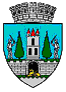 ROMÂNIAJUDEŢUL SATU MARECONSILIUL LOCAL AL MUNICIPIULUI SATU MAREHOTĂRÂREA nr. 257/28.11.2019 pentru modificarea și completarea anexei nr. 1 la HCL nr. 161/27.06.2013 privind trecerea din administrarea Consiliului Local al Municipiului Satu Mare în administrarea  unităţilor de învăţământ preuniversitar de stat  a clădirilor necesare desfăşurării procesului de învăţământ şi a terenului aferentConsiliul Local al Municipiului Satu Mare întrunit în şedinţa ordinară din data de 28.11.2019,Analizând:-proiectul de hotărâre nr. 56232/ 21.11.2019,-referatul de aprobare al primarului municipiului Satu Mare nr. 56235/21.11.2019, în calitate de iniţiator,-raportul de specialitate nr. 56246/21.11.2019 al Serviciului Patrimoniu, Concesionări, Închirieri,-raportul Serviciului Juridic, înregistrat sub nr. 56333/21.11.2019,-avizele comisiilor de specialitate ale Consiliului Local al Municipiului Satu Mare;Luând în considerare prevederile:-art.112 din Legea educației naționale nr. 1/2011, modificată și completată,-art. 24 din Legea cadastrului și a publicității imobiliare nr. 7/1996, republicată cu modificările și completările ulterioare,-art. 867 alin.1, ale art. 868 alin.1 și art. 869 din Codul Civil, Ținând seama de prevederile Legii privind normele de tehnică legislativă pentru elaborarea actelor normative nr. 24/2000, republicată, cu modificările și completările ulterioare, În temeiul art. 129 alin. (1), alin. (2) lit. c), art. 139 alin. (3) lit. g), art. 196 alin. (1) lit. a) și a art. 286 alin. (4) din O.U.G. nr. 57/2019 privind Codul administrativ,       	Adoptă prezenta,H O T Ă R Â R E	 Art. 1 Se aprobă retragerea dreptului de administrare instituit în favoarea Școlii Gimnaziale „Octavian Goga” asupra Grădiniței din Sătmărel, având ca elemente de identificare C1 și C2 și terenul aferent acestora- poziția nr. 18 rândurile 7-9 din Anexa nr. 1 la H.C.L. nr. 21/31.01.2019.	 Art. 2 Se aprobă acordarea dreptului de administrare asupra unor Terenuri Sintetice de Minifotbal astfel:1.Colegiului Național ”Mihai Eminescu” – situat pe Str. Mihai Eminescu nr. 5- în curtea colegiului, având număr de inventar 300429.2. Liceului Tehnologic de Industrie Alimentară ” – situat pe str. Crizantemei nr. 3 - în curtea liceului, având număr de inventar 300430.3. Școlii Gimnaziale ”Octavian Goga” – situată pe Aleea Postăvaru nr. 3 - în curtea școlii având număr de inventar 300431.           Art. 3 Se modifică și se completează Anexa 1 la HCL nr. 161/27.06.2013 privind trecerea din administrarea Consiliului Local al Municipiului Satu Mare în administrarea unităților de învățământ preuniversitar de stat a clădirilor necesare desfășurării procesului de învățământ şi a terenului aferent, cu ultima modificare și completare potrivit Anexei nr. 1 la H.C.L. nr. 21/31.01.2019, conform anexei nr.1 care face parte integrantă din prezenta hotărâre.         Art. 4 Cu ducerea la îndeplinire a prezentei se încredințează Primarul municipiului Satu Mare şi Serviciul Patrimoniu, Concesionări, Închirieri.        Art. 5 Prezenta se comunică, prin intermediul secretarului general, în termenul prevăzut de lege, Primarului municipiului Satu Mare, Instituției Prefectului județului Satu Mare şi Serviciului Patrimoniu, Concesionări, Închirieri.          Președinte de ședință,                                                     Contrasemnează            Szőcs Péter Levente                                                        Secretar general,                                                                                             Mihaela Maria RacolțaPrezenta hotărâre a fost adoptată cu respectarea prevederilor art. 139 alin. (3) lit. g) din O.U.G. nr. 57/2019 privind Codul administrativ;Redactat în 6 exemplare originale          Total consilieri în funcţie23Nr total al consilierilor prezenţi20Nr total al consilierilor absenţi3Voturi pentru20Voturi împotrivă0Abţineri0